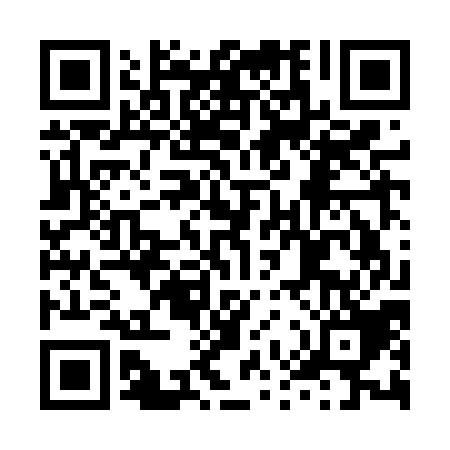 Ramadan times for Belmont, BelgiumMon 11 Mar 2024 - Wed 10 Apr 2024High Latitude Method: Angle Based RulePrayer Calculation Method: Muslim World LeagueAsar Calculation Method: ShafiPrayer times provided by https://www.salahtimes.comDateDayFajrSuhurSunriseDhuhrAsrIftarMaghribIsha11Mon5:125:126:5912:483:566:376:378:1812Tue5:105:106:5712:473:576:396:398:1913Wed5:085:086:5512:473:586:406:408:2114Thu5:055:056:5312:473:596:426:428:2315Fri5:035:036:5112:464:006:436:438:2516Sat5:015:016:4812:464:016:456:458:2617Sun4:584:586:4612:464:026:476:478:2818Mon4:564:566:4412:464:036:486:488:3019Tue4:544:546:4212:454:046:506:508:3220Wed4:514:516:4012:454:056:516:518:3321Thu4:494:496:3812:454:066:536:538:3522Fri4:464:466:3512:444:076:546:548:3723Sat4:444:446:3312:444:086:566:568:3924Sun4:414:416:3112:444:096:576:578:4125Mon4:394:396:2912:444:106:596:598:4326Tue4:364:366:2712:434:107:017:018:4427Wed4:344:346:2512:434:117:027:028:4628Thu4:314:316:2312:434:127:047:048:4829Fri4:294:296:2012:424:137:057:058:5030Sat4:264:266:1812:424:147:077:078:5231Sun5:245:247:161:425:158:088:089:541Mon5:215:217:141:415:158:108:109:562Tue5:185:187:121:415:168:118:119:583Wed5:165:167:101:415:178:138:1310:004Thu5:135:137:081:415:188:148:1410:025Fri5:115:117:051:405:188:168:1610:046Sat5:085:087:031:405:198:188:1810:067Sun5:055:057:011:405:208:198:1910:088Mon5:035:036:591:395:218:218:2110:109Tue5:005:006:571:395:218:228:2210:1210Wed4:574:576:551:395:228:248:2410:14